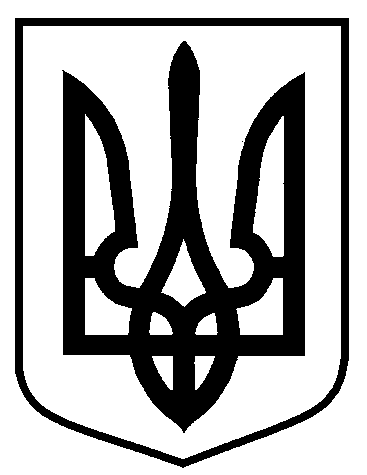 Сумська міська радаВиконавчий комітетРІШЕННЯвід                       №З метою визначення кращої проектної пропозиції, як основи  для подальшого розроблення проектної документації із реконструкції забудови та благоустрою території у межах провулку Монастирський, вулиць Нижньособорна і Героїв Сумщини в м. Суми, відповідно до статті 6 Закону України «Про архітектурну діяльність», Порядку проведення архітектурних та містобудівних конкурсів, затвердженого постановою Кабінету Міністрів України від 25.11.1999 № 2137, керуючись статтею 40 Закону України «Про місцеве самоврядування в Україні», виконавчий комітет Сумської міської ради ВИРІШИВ:Провести з 21.11.2018 по 21.03.2019 відкритий архітектурний конкурс на визначення кращої проектної пропозиції з облаштування громадського простору «Монастирський узвіз» у межах провулку Монастирський, вулиць Нижньособорна і Героїв Сумщини в м. Суми (далі – Конкурс). 	2. Затвердити Програму і умови проведення Конкурсу згідно з додатком 1.      	3. Створити журі Конкурсу у складі згідно з додатком 2.		4. Затвердити текст оголошення про проведення Конкурсу згідно з 
    додатком 3.  		5. Управлінню архітектури та містобудування Сумської міської ради  (Кривцов А.В.):				5.1. Оприлюднити в засобах масової інформації та розповсюдити 
через організації: Сумська обласна організація Національної спілки архітекторів України, Сумська обласна організація Національної спілки художників України, Сумський осередок спілки дизайнерів України, інші заінтересовані установи і організації оголошення про проведення Конкурсу.		5.2. Забезпечити учасників Конкурсу конкурсною документацією.		5.3. Забезпечити погодження Програми і умов Конкурсу у встановленому порядку.	5. Відділу протокольної роботи та контролю Сумської міської ради 
(Моша Л.В.)  забезпечити оприлюднення прийнятого рішення на офіційному сайті Сумської міської ради.	6. Організацію виконання даного рішення покласти на першого заступника міського голови Войтенка В.В.Міський голова                                                                                        О.М. ЛисенкоКривцов  700-103Розіслати: Кривцову А В., Войтенку В.В., Моші Л.В.      Додаток 1     до рішення виконавчого комітету     від _____________ № ________  «Затверджено»  рішенням виконавчого комітету Сумськоїміської радивід _______________ № ______ПРОГРАМА І УМОВИпроведення відкритого архітектурного конкурсу на визначення кращої проектної пропозиції із облаштування громадського простору «Монастирський узвіз» (далі -  Програма і умови)Загальні положення	1.1. Програма і умови розроблені відповідно до Закону України «Про архітектурну діяльність», Порядку проведення архітектурних та містобудівних конкурсів, затвердженого постановою Кабінету Міністрів України від 25.11.1999 № 2137, і регламентують порядок та механізм проведення відкритого архітектурного конкурсу на визначення кращої проектної пропозиції із облаштування громадського простору «Монастирський узвіз» м. Суми (далі - Конкурс).1.2. Конкурс проводиться без обмеження кількості учасників, професійний рівень яких відповідає вимогам, встановленим Програмою і умовами Конкурсу. 1.3. Підготовку та організацію Конкурсу здійснює управління архітектури та містобудування Сумської міської ради (далі – замовник).Мета та завдання Конкурсу2.1. Метою проведення Конкурсу є визначення кращої проектної пропозиції із реконструкції забудови та благоустрою території в межах провулку Монастирський, вулиць Нижньособорна і Героїв Сумщини (далі – проектна пропозиція), як основи для подальшого розроблення проектної документації. Ділянка проектування обмежена вулицею Соборна і вулицею Героїв Сумщини, включає провулок Монастирський і вулицю Нижньособорну.Предметом Конкурсу є архітектурно-просторове рішення території, яка потребує містобудівного оновлення з розглядом можливості включення в її структуру підземного простору у схилі по вулиці Нижньособорна, який примикає до спуску з провулку Монастирський, визначенням його функціонального призначення, а також можливим доповненням іншими об'єктами благоустрою, що композиційно організують простір, разом з реалізацією заходів із комплексного озеленення. 2.2. Основними завданнями Конкурсу є:Продовження додатку 1- запропонувати містобудівну, архітектурну та дизайнерську концепцію створення громадського осередка в комплексі з підземним простором, яка б об’єднувала прилеглу вулицю Соборна і вулицю Героїв Сумщини з боку схилів до фонтана «Садко», створювала пішохідну зону для культурного відпочинку з можливим проведенням виставок-продажів творів художників і народних майстрів, проведення перформансів і майстер-класів з мистецтв та ремесл, продажу антикваріату, спілкування колекціонерів, тощо;- врахувати існуючу містобудівну ситуацію, в тому числі вуличну мережу, існуючі будівлі, що формують простір, інженерні мережі і споруди на ній;- розглянути можливість реконструкції забудови, формування підземного простору із громадською функцією в схилі по вулиці Нижньособорна, який примикає до спуску з провулку Монастирський; урахувати, що у разі освоєння підземного простору при реалізації проектних рішень їм повинно передувати проведення археологічних досліджень;- врахувати розташування території проектування в комплексній охоронній зоні та Центральному історичному ареалі міста, наявність на ній будівель, які мають особливий статус пам’яток архітектури державного і місцевого значення: Спасо-Преображенський собор по вулиці Соборна, 31, Міська ратуша по вулиці Соборна, 33, Комерційний банк по вулиці Соборна, 37;- визначити транспортні і пішохідні зв’язки між існуючими і проектними об’єктами на території проектування, передбачити місця для стоянок автомобілів.Умови проведення Конкурсу3.1. Учасниками Конкурсу можуть бути окремі архітектори або їх авторські колективи (далі – автор, авторський колектив), що мають відповідну освіту та кваліфікаційний сертифікат. Автор для виконання конкурсного проекту може сформувати авторський колектив, будучи його керівником або учасником. У складі авторського колективу можуть бути архітектори без кваліфікаційного сертифікату та студенти вищих архітектурних навчальних закладів.           Автором, членами авторського колективу, що приймають участь у Конкурсі не можуть бути члени журі, їхні близькі родичі, особи, які готували конкурсну документацію, а також особи, які безпосередньо пов'язані з членами журі виконанням трудових обов'язків. 3.2. Реєстрація учасників Конкурсу (авторів, авторських колективів) проводиться замовником Конкурсу з дати опублікування оголошення на офіційному веб-сайті Сумської міської ради (www.smr.gov.ua) при отриманні ними конкурсної документації для проектування. 3.3. Участь у Конкурсі безкоштовна. Продовження додатку 13.4. Для участі в Конкурсі автор, авторський колектив має подати заявку (додаток 1 до Програми і умов) про наміри взяти участь у Конкурсі із зазначенням прізвища, імені, по батькові автора, членів авторського колективу, поштової та електронної адреси, контактного номера телефону. Заявка подається особисто або на e-mail: arh@smr.gov.ua. Заявки про наміри взяти участь від авторського колективу кожен із його членів заповнює за встановленою формою особисто і подаються пакетом.3.5. Конкурсна документація для проектування надається замовником Конкурсу на електронну адресу заявника або за адресою: м. Суми,                 вул. Воскресенська, 8А, ІІ-й поверх, каб. 2, до якої входять:3.5.1. Заявка на участь у Конкурсі (додаток 1 до Програми і умов);3.5.2.	Програма і умови проведення Конкурсу;3.5.3.	Графічна частина: ситуаційна схема, викопіювання з генерального плану м. Суми, топографічний план території у масштабі 1:2000 та топографо-геодезичний план у масштабі 1:500, викопіювання із Комплексної схеми розміщення тимчасових споруд для здійснення підприємницької діяльності на території міста Суми та їх архітектурного типу.3.6. Склад проектної пропозиції.Графічні матеріали на планшетах, вертикального формату А0 841х1189 в друкованому та електронному вигляді: - ситуаційна схема в масштабі 1:2000; - генеральний план території зі схемою благоустрою в масштабі 1:500 з пропозиціями стосовно розвитку громадського простору: функції, пішохідні зв’язки, транспорт, елементи міського дизайну та освітлення, заходи з доступності для маломобільних груп населення;- розгортки фасадів забудови з боку вул. Соборна і вул. Героїв Сумщини в масштабі 1:200;- пропозиції для окремих ділянок на території проектування: плани М1:100, візуалізація проектних рішень;- пропозиції стосовно окремих елементів благоустрою; - текстові матеріали – пояснювальна записка з техніко-економічними показниками в електронному та друкованому вигляді;- додаткові матеріали – макет, відео тощо (за бажанням автора, авторського колективу). Друковані планшети подаються на твердій основі для зручного формування експозиції виставки.       Вимоги до оформлення матеріалів у електронному вигляді:Автор, авторський колектив повинен подати матеріали проектної пропозиції у цифровому вигляді, подати цифровий носій з матеріалами проектної пропозиції:- пояснювальна записка у форматі pdf або doc;- планшети з графічними матеріалами у форматі jpg.      Продовження додатку 13.7. Матеріали проектної пропозиції подаються на конкурс анонімно під девізом у формі шестизначного числа (зазначається автором, авторським колективом) у верхньому правому куті кожного планшету, на перших сторінках усіх матеріалів проектної пропозиції. Інформація про автора, авторський колектив проекту (ПІБ, адреса) подається в запечатаному конверті під тим же девізом з позначкою «Конкурс на визначення кращої проектної пропозиції із облаштування громадського простору «Монастирський узвіз».3.8. Проектні пропозиції, подані без заявки на Конкурс, не зможуть взяти участь у Конкурсі та будуть представлені з поміткою «Поза Конкурсом».Організаційне забезпечення Конкурсу4.1. Практичну реалізацію заходів, пов’язаних з проведенням Конкурсу, здійснює замовник. Замовник приймає рішення про допущення (недопущення) проектних пропозицій у Конкурсі. Оцінка проектних пропозицій покладається на членів журі конкурсу, яке діє у складі згідно з додатком 2 до рішення. Голова журі і його заступники обираються на засіданні журі шляхом таємного голосування простою більшістю голосів. Секретар журі бере участь у його засіданні без права голосу.4.2.    Журі Конкурсу:4.2.1.	Приймає на розгляд проектні пропозиції від учасників Конкурсу.4.2.2.	На своєму засіданні розглядає надані проектні пропозиції, перевіряє їх відповідність Програмі і умовам Конкурсу, визначає кращі проектні пропозиції з числа поданих.4.3. Проектні пропозиції, що допущені до участі в Конкурсі та відповідають Програмі і умовам Конкурсу, будуть оцінюватися за такими критеріями:4.3.1.	Відповідність меті та завданням Конкурсу.4.3.2.	Врахування містобудівної ситуації.4.3.3.	Техніко-економічні показники.4.3.4.	Можливість реалізації.4.4.    Журі Конкурсу не розглядає надані проектні пропозиції:4.4.1.	Відправлені або подані після закінчення встановленого терміну.4.4.2.	Анонімність яких була свідомо порушена.	4.4.3.	Такі, що не відповідають вимогам Програми і умовам Конкурсу.      4.5. Конкурс вважається таким, що відбувся, якщо на нього подано не менше трьох проектних пропозицій.         Процедура проведення Конкурсу5.1. Оголошення про проведення Конкурсу оприлюднюється на офіційному веб-сайті Сумської міської ради, в засобах масової інформації та розповсюджується через організації: Сумська обласна організація Національної Продовження додатку 1спілки архітекторів України, Сумська обласна організація Національної спілки художників України, Сумський осередок спілки дизайнерів України, інші заінтересовані установи і організації.	5.2. У ході проведення Конкурсу автори, авторські колективи мають право звертатися, у разі потреби, до замовника Конкурсу для одержання додаткової інформації.5.3. На всі питання, пов’язані з проведенням Конкурсу, які виникають у зареєстрованих авторів, авторських колективів, замовником надаються відповіді у триденний строк на електронну адресу, вказану при реєстрації. 5.4. Конкурс складається з одного туру. 5.5. Матеріали проектних пропозицій, подані пізніше встановленого в оголошені терміну, до участі в конкурсі не допускаються.5.6. У день подачі проектних пропозицій автор, авторський колектив подає повний комплект проектної пропозиції (планшети, макет, CD-R/RW та конкурсний конверт з інформацією про автора) замовнику Конкурсу у визначені терміни шляхом поштової відправки або особисто за адресою: 
м. Суми, вул. Воскресенська, 8А, ІІ-й поверх, каб. 2, управління архітектури та містобудування Сумської міської ради. Телефон для довідок 700-102. У разі відправлення проектної пропозиції поштою, його автор, авторський колектив повинен повідомити замовника про дату відправлення і номер поштової квитанції.          5.7. Журі приймає рішення стосовно кожної з проектних пропозицій окремо і починає з присудження першого місця. Рішення приймаються простою більшістю голосів шляхом відкритого голосування. У разі рівного розподілу голосів, поданих за проектну пропозицію, голова журі Конкурсу має право вирішального голосу. Вибір переможців у Конкурсі вважається правочинним, якщо на засіданні присутні не менше 2/3 членів конкурсного журі. Засідання журі проводиться у 10-ти денний строк після завершення терміну подачі проектних пропозицій.         5.8. Підсумки Конкурсу оформлюються протоколом про підсумки Конкурсу, який містить оцінку проектних пропозицій та рекомендації щодо їх використання, обґрунтування прийнятого рішення або причин відхилення проектних пропозицій від розгляду, інші міркування журі. Протокол підписується головою та секретарем журі.         5.9. Підсумки Конкурсу протягом місяця після прийняття рішень журі 
оприлюднюються у тих засобах масової інформації, в  яких  було  розміщено  оголошення  про  Конкурс.   5.10.	Проектна пропозиція переможця знаходиться у замовника конкурсу до момента вирішення питання подальшої розробки проектної документації. Всі інші конкурсні проектні пропозиції повертаються авторам, авторським колективам на їх вимогу, впродовж одного місяця з дня закінчення роботи виставки  після   оголошення   результатів  Конкурсу.   Після     цього     терміну Продовження додатку 1замовник Конкурсу не несе відповідальності за збереження проектних пропозицій.5.11.	Переможець конкурсу зобов'язаний укласти з замовником Конкурсу авторський договір про безоплатну передачу виключних майнових прав на конкурсну проектну пропозицію. Переможець Конкурсу має переважне право на подальше розроблення (чи участь у розробленні) проектної документації.           5.12. Якщо переможець  Конкурсу  з  будь-яких  причин  не  може 
безпосередньо здійснювати подальше розроблення проектної документації, за ним зберігається право на авторську участь у цій роботі.          5.13. У разі відмови переможця Конкурсу  від  подальшої  реалізації 
його проектної пропозиції замовник Конкурсу на підставі 
рекомендацій  журі,  викладених у протоколі про підсумки Конкурсу, 
може обрати для реалізації іншу проектну пропозицію. Фінансування КонкурсуКонкурсу відбувається без встановлення призового фонду. Тривалість конкурсуДата оголошення конкурсу 21 листопада 2018 року.Початок проведення конкурсу – 22 грудня 2018 року.Дата надання робіт -  26 лютого 2019 року.Оприлюднення підсумків  по 21 березня 2019 року.Виставка конкурсних робіт з 26 березня 2019 року по 10 квітня 2019 рокуНачальник управління архітектурита містобудування Сумської міської ради -головний архітектор                                                                     А.В. Кривцов							Додаток  1до Програми і умов проведення відкритого архітектурного конкурсу на визначення кращої проектної пропозиції із облаштування громадського простору «Монастирський узвіз» Заявкапро наміри взяти участь у відкритому архітектурному конкурсі на визначення кращої проектної пропозиції із облаштування громадського простору «Монастирський узвіз»Я, _________________________________________________________________, прошу надати конкурсну документацію для участі у відкритому архітектурному конкурсі на визначення кращої проектної пропозиції із облаштування громадського простору «Монастирський узвіз» Про себя повідомляю:Дата і місце народженняМісце роботи, навчання Місце проживання (адреса для листування)№ контактного телефону (робочий, мобільний)e- mail												У разі перемоги моєї конкурсної проектної пропозиції передаю цю роботу управлінню архітектури та містобудування Сумської міської ради, а також зобов’язуюсь укласти з управлінням авторський договір про передачу йому виключних майнових прав на проектну пропозицію, як замовнику конкурсу.Даю згоду на обробку моїх персональних даних.Із Програмою і умовами конкурсу ознайомлений (а) _______________«___» _________ 2018 р.				____________ / ____________Дата                                                                 Підпис                 П.І.Б.     Додаток 2     до рішення виконавчого комітету     від _____________ № ________  «Затверджено»  рішенням виконавчого комітету Сумськоїміської радивід _______________ № ______Склад журі відкритого архітектурного конкурсу на визначення кращої проектної пропозиції із облаштування громадського простору «Монастирський узвіз»Начальник управління архітектури та містобудування Сумської міської ради -головний архітектор                                                                     А.В. Кривцов     Додаток 3     до рішення виконавчого комітету     від ___________ № __________«Затверджено»  рішенням виконавчого комітету Сумськоїміської радивід  _____________ № _________ Оголошенняпро проведення відкритого архітектурного конкурсу на визначення кращої проектної пропозиції із облаштування громадського простору «Монастирський узвіз»Виконавчий комітет Сумської міської ради оголошує відкритий архітектурний конкурс на визначення кращої проектної пропозиції із облаштування громадського простору «Монастирський узвіз».Метою проведення конкурсу є визначення кращої проектної пропозиції із реконструкції забудови та благоустрою території в межах провулку Монастирський, вулиць Нижньособорна і Героїв Сумщини (далі – проектна пропозиція), як основи для подальшого розроблення проектної документації. Ділянка проектування обмежена вулицею Соборна і вулицею Героїв Сумщини, включає провулок Монастирський і вулицю Нижньособорну.          Тривалість проведення Конкурсу з 21 листопада 2018 по 21 березня 2019 року. Учасниками конкурсу можуть бути окремі архітектори або їх авторські колективи, що мають відповідну освіту та кваліфікаційний сертифікат. Автор для виконання конкурсного проекту може сформувати авторський колектив, будучи його керівником або учасником. У складі авторського колективу можуть бути архітектори без кваліфікаційного сертифікату та студенти вищих архітектурних навчальних закладів. Для участі у конкурсі автор, авторський колектив має подати заявку про наміри взяти участь у Конкурсі із зазначенням прізвища, імені, по батькові автора, членів авторського колективу, поштової та електронної адреси, контактного номера телефону. Заявка подається особисто або на e-mail: arh@smr.gov.ua. Заявки про намір взяти участь від авторського колективу кожен із його членів заповнює за встановленою формою особисто і подаються пакетом.Конкурсу відбувається без встановлення призового фонду.Переможець конкурсу має право на подальше розроблення (чи участь у розробленні) проектної документації. До склада журі увійшли:Продовження додатку 3 Конкурсні проектні пропозиції надаються 26 лютого 2019 року за адресою: м. Суми, вул. Воскресенська, 8А, ІІ-й поверх, каб. 2.           Проектна пропозиція переможця знаходиться в замовника конкурсу до моменту вирішення питання подальшої розробки проектної документації. Всі інші проектні пропозиції повертаються авторам, на їх вимогу, впродовж місяця з дня закінчення Конкурсу.          Конкурсні матеріали виконуються українською мовою.          Адреса і телефон для довідок: м. Суми, вул. Воскресенська, 8а, к. №2, 
т.  700-102.Начальник управління архітектурита містобудування Сумської міської ради -головний архітектор                                                                           А.В. КривцовПро проведення відкритого архітектурного конкурсу на визначення кращої проектної пропозиції із облаштування громадського простору «Монастирський узвіз» БоженкоКатерина ВолодимирівнаГапоченко Іван ІвановичГоловін Едуард Валерійович ДомбровськаІрина Миколаївна----начальник відділу підприємництва управління промисловості та підприємництва департаменту забезпечення ресурсних платежів Сумської міської ради;голова Сумської обласної організації Національної спілки художників України (за згодою);архітектор, керівник Архітектурної майстерні члена національної спілки архітекторів України Головіна Едуарда Валерійовича (за згодою);головний спеціаліст відділу генерального плану і архітектурного планування управління архітектури та містобудування Сумської міської ради, секретар журі (без права голосу);Довбня Анатолій Миколайович -начальник управління державного архітектурно-будівельного контролю Сумської міської ради, член Національної спілки архітекторів України;Кривцов Андрій Володимирович -начальник управління архітектури та містобудування Сумської міської ради – головний архітектор, голова правління Сумської обласної організації Національної спілки архітекторів України;Кривцов Олег Володимирович-начальник управління містобудування та архітектури Сумської обласної державної адміністрації (за згодою);Продовження додатку 2СорокаОлександр Володимирович-член Сумської міської організації «Сумське об'єднання роботодавців» (за згодою);Смолянінов Анатолій Федорович-начальник відділу «Служба містобудівного кадастру» управління архітектури та містобудування Сумської міської ради, член  правління Сумської обласної організації Національної спілки архітекторів України;СулимЮрій Іванович-головний архітектор проектів комунального підприємства «Архітектура. Будівництво. Контроль», член Національної спілки архітекторів України (за згодою);ФроловОлександр Миколайович-начальник відділу генерального плану управління архітектури та містобудування Сумської міської ради, секретар правління Сумської обласної організації Національної спілки архітекторів України;ХарченкоЮрій Олександровичархітектор, директор приватного підприємства “Студія Ю. Харченка”, голова правління Сумської обласної організації спілки дизайнерів України, член Національної спілки архітекторів України (за згодою).БоженкоКатерина ВолодимирівнаГапоченко Іван ІвановичГоловін Едуард Валерійович ДомбровськаІрина Миколаївна----начальник відділу підприємництва управління промисловості та підприємництва департаменту забезпечення ресурсних платежів Сумської міської ради;голова Сумської обласної організації Національної спілки художників України (за згодою);архітектор, керівник Архітектурної майстерні члена національної спілки архітекторів України Головіна Едуарда Валерійовича (за згодою);головний спеціаліст відділу генерального плану і архітектурного планування управління архітектури та містобудування Сумської міської ради, секретар журі (без права голосу);Довбня Анатолій Миколайович -начальник управління державного архітектурно-будівельного контролю Сумської міської ради, член Національної спілки архітекторів України; Кривцов Андрій Володимирович -начальник управління архітектури та містобудування Сумської міської ради – головний архітектор, голова правління Сумської обласної організації Національної спілки архітекторів України;Кривцов Олег Володимирович-начальник управління містобудування та архітектури Сумської обласної державної адміністрації (за згодою);СорокаОлександр Володимирович-член Сумської міської організації «Сумське об'єднання роботодавців» (за згодою);Продовження додатку 2Смолянінов Анатолій Федорович-начальник відділу «Служба містобудівного кадастру» управління архітектури та містобудування Сумської міської ради, член  правління Сумської обласної організації Національної спілки архітекторів України;СулимЮрій Іванович-головний архітектор проектів комунального підприємства «Архітектура. Будівництво. Контроль», член Національної спілки архітекторів України (за згодою);ФроловОлександр Миколайович-начальник відділу генерального плану управління архітектури та містобудування Сумської міської ради, секретар правління Сумської обласної організації Національної спілки архітекторів України;ХарченкоЮрій Олександровичархітектор, директор приватного підприємства “Студія Ю. Харченка”, голова правління Сумської обласної організації спілки дизайнерів України, член Національної спілки архітекторів України (за згодою).